Enigme 1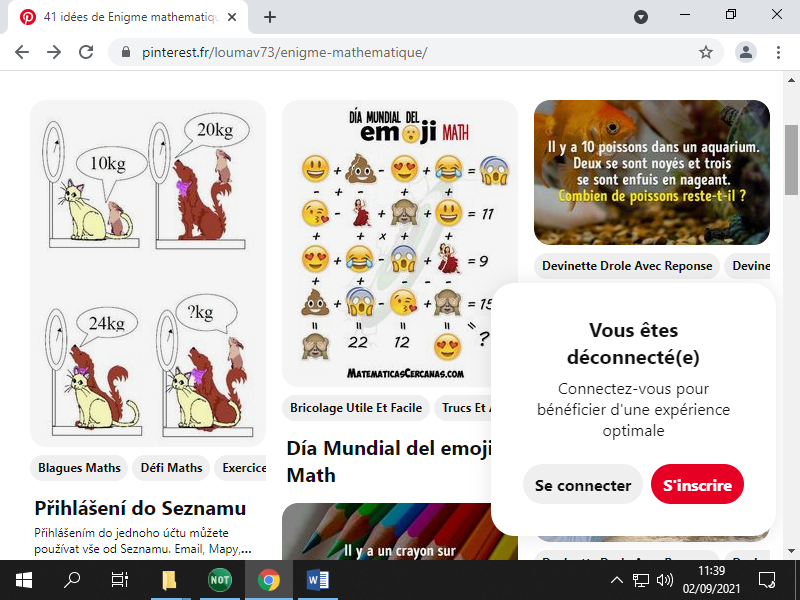 Enigme 211×11=422×22=1633×33= ?Enigme 3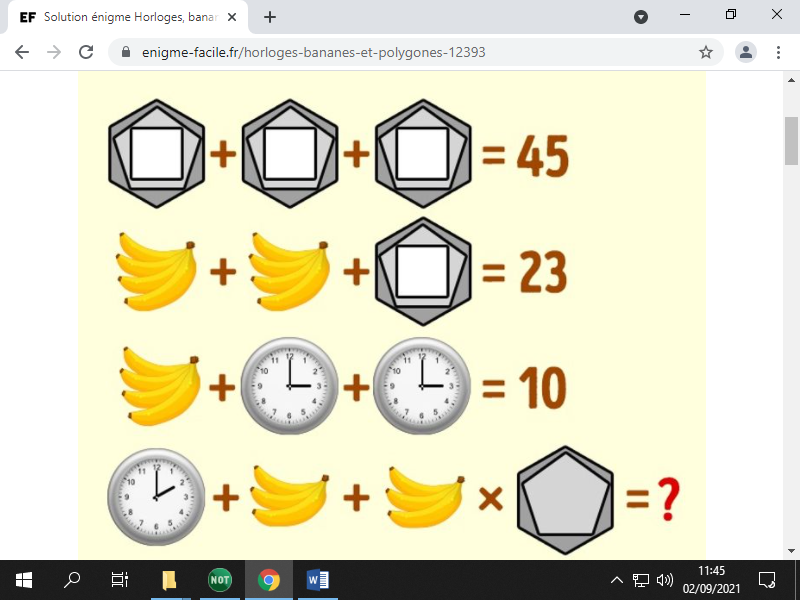 Enigme 4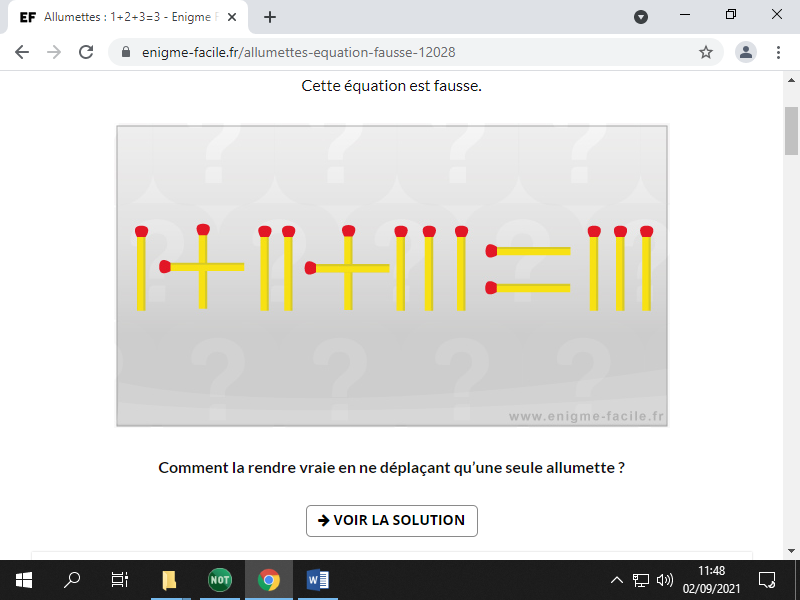 Enigme 5102 – 1 = 99Déplacez un seul chiffre pour rendre l’équation juste. Enigme 6Une brique pèse 1 kg plus une demi-brique.Combien pèse une brique ? Enigme 7Je suis le produit de deux nombres entiers qui se suivent.
Les 2 chiffres qui me composent se suivent eux aussi.
Qui suis-je ?Enigme 8Une femme dépensière a dépensé tout ce qu’elle avait en poche dans cinq magasins.
Dans chacun elle a dépensé dix euros de plus que la moitié de ce qu’elle avait en entrant.Combien avait-elle en poche au départ ?.Enigme 9A partir des consignes, on doit deviner le code à trois chiffres du cadenas.123 : Rien n’est bon.
612 : Un chiffre est bon et mal placé.
456 : Un chiffre est bon et mal placé.
158 : Un chiffre est bon et bien placé, un chiffre est bon et mal placé.
834 : Un chiffre est bon et mal placé.Enigme 10Petite énigme qui malgré ses apparences, ne sont pas vraiment des mathématiques (enfin un tout petit peu quand même).10 + 3 = 1113
12 x 12 = 1124
17 + 8 = 1215
3 x 6 = ?Quel est le résultat de la dernière opération ?Indice : ce n’est pas 18…